Title of your presentationF.  Author1  and  S.  Author2 1The institution of the first author 2The institution of the second author E-mail: corresponding@author.comThis is a simple MS Word template to be used for an abstract of your presentation at the 14th European Conference on Atoms Molecules and Photons (ECAMP14), https://www.ecamp14.org. If more than one author is listed, the name of the presenting author should be underlined in the list of authors. The abstract should be not more than one page long. You can place references [1, 2] or include a figure in the abstract.The book of abstracts will be published online at the conference website (https://www.ecamp14.org) a few of days before the Conference. The abstracts should be available online for an unlimited time after the Conference.The organisers advise to use this template. Yet it is not compulsory. You can also submit an abstract as anA4 PDF document produced using other methods.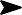 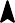 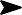 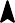 FIG. 1: Figure with a caption.[1] A. Author, Phys. Rev. E 71, 999999 (2005).[2]  B. B. Mandelbrot, Multifractals and 1/f Noise (Springer, New York, 1999).1